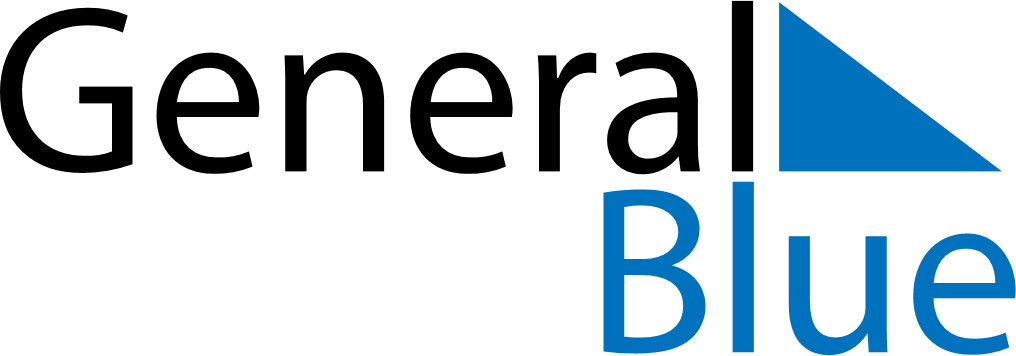 Weekly CalendarMay 28, 2023 - June 3, 2023Weekly CalendarMay 28, 2023 - June 3, 2023AMPMSundayMay 28MondayMay 29TuesdayMay 30WednesdayMay 31ThursdayJun 01FridayJun 02SaturdayJun 03